48Arrivée47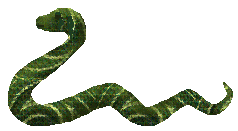 4645 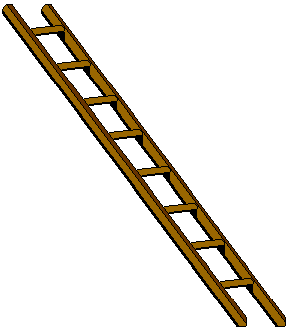 44434241333435363738394032313029282726 2517181920 212223 241615141312111091Départ23 4567 8